CHAPTER 19 					Climate Change and Ozone Depletion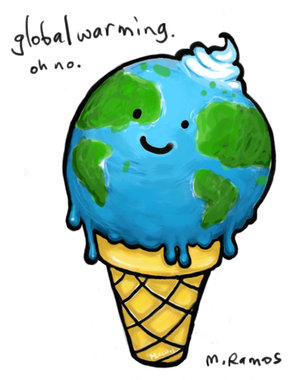 Core Case Study: Studying a Volcano to Understand Climate ChangeIn 1991, Mount Pinatubo erupted, which allowed scientists to further study global climate change.Scientists studied that amount of SO2 released by the volcano to determine if pollutants would indeed change theclimate of the Earth on a larger scale. It does.19-1: How Might the Earth’s Temperature and Climate Change in the Future?For the past 900,000 years the Earth has experienced period of global cooling and global warming. For the past 1,000 years the temperature has been stable, but has begun to rise in the last century when people began clearing forests and burning fossil fuels.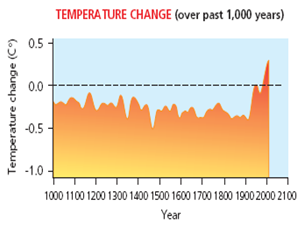 How are past temperatures determined?Radioisotopes in rocks and fossilsBubbles of ancient air in ice coresTemperature taken at different depths in EarthHistorical recordsLife on Earth wouldn’t be possible without the naturalGreenhouse Effect:warms the Earth’s lower atmosphereand surface due to greenhouse gasses likeCO2, water vapor, and CH4 that trap heat from the sun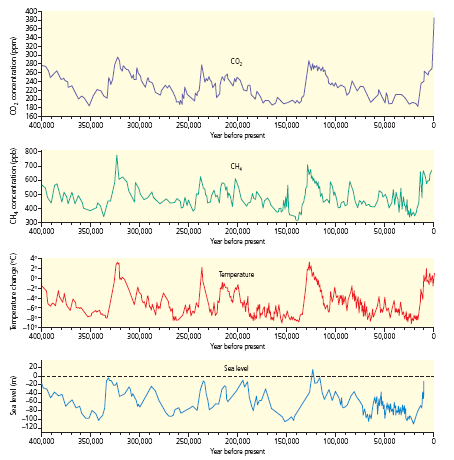 What Role Does the Ocean Play?Oceans absorb half of all of the CO2 released and help moderate temperatureSome Carbon is converted to carbonate salts that are buried in the sediments for millions of yearsSolubility of CO2 decreases with warmer temperaturesAs water heats, the CO2  isn’t absorbed as easily and could amplify global warming= positive feedback loopHigher levels of CO2 increases the acidity of the ocean, which decreases the ability of corals to make calcium carbonate shells**Bottom Line: Temperature, acidity, and ability to absorb CO2 from atmosphere are changing as a result of human activities19-2: What are Some Possible Effects of a Warmer Atmosphere?19-3: What Can We Do to Slow Climate Change?	Why this complex problem is difficult to tackle:The problem is global- much international cooperationEffects of climate change will last a long time- CO2 stays in atmosphere 120 years.It is a long term political issue.Impacts of climate change are not spread evenly across the globe.Phasing out fossil fuels will change our lifestyles, & disrupt economies and lifestyles.Solutions: Three Major Prevention Strategies-Improve energy efficiency to reduce fossil fuel use.Shift from nonrenewable C based fossil fuels to a mix of Carbon free renewable energy resources.Stop cutting down tropical rainforests.** Effectiveness of these strategies would be enhanced by reducing population and reducing poverty.Climate Stabilization Wedges: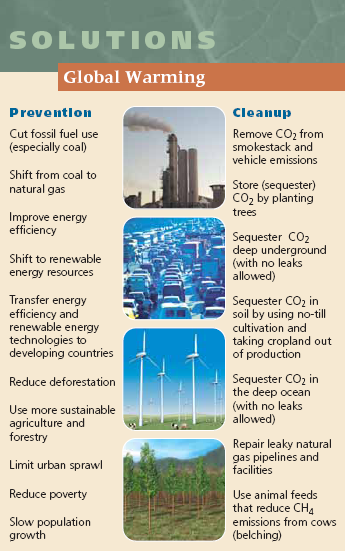 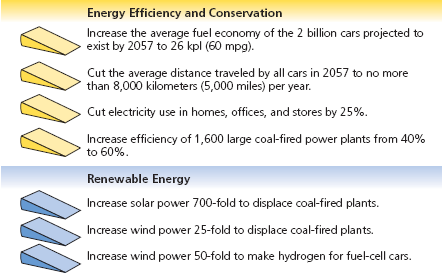 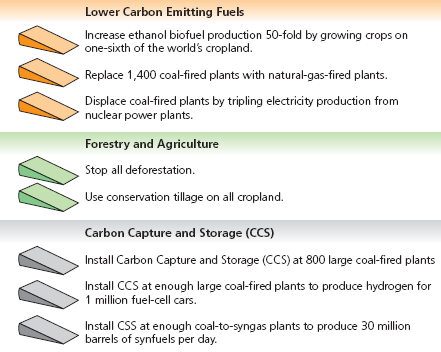 Output Strategies for Reducing Climate Change: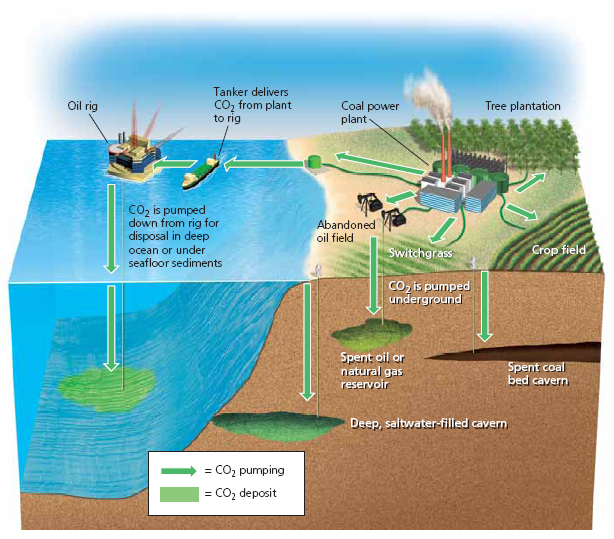 19-4: How Have We Depleted Ozone in the Stratosphere and What Can We Do About It?	What Can the Government Do to Slow Climate Change?   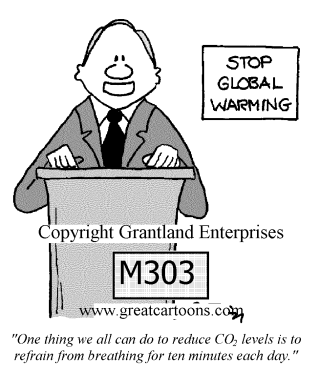 Strictly regulate CO2 and methane pollutants.Carbon taxesCap and Trade ApproachSubsidies to businesses who use green technologiesTechnology transfer to developing countries*Kyoto Protocol- a treaty to slow climate change (2005)				-required countries to cut emissions of CO2, CH4, and N2O by 5.2%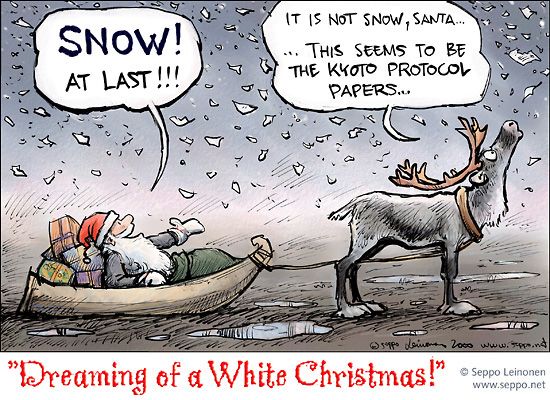                                          of their 1990 levels by 2012. Did it work?				-countries can trade greenhouse gas emissions- the “cap               		           and trade” system				-174 countries agreed to this. The US did not.					*George W. Bush decided not to comply because he felt it					  would harm the economy and he did not like how 						  rapidly developing countries (like China) were						  exempt. Who’s been successful?Costa Rica aims to be the first carbon free country. They currently generate 78% of their electricity from renewable hydroelectric power and 18% from wind and geothermal energy!Some US States are tired of waiting on the federal government to take charge.Portland, Oregon- 1st city to cut greenhouse gas emissions back to 1990 levels.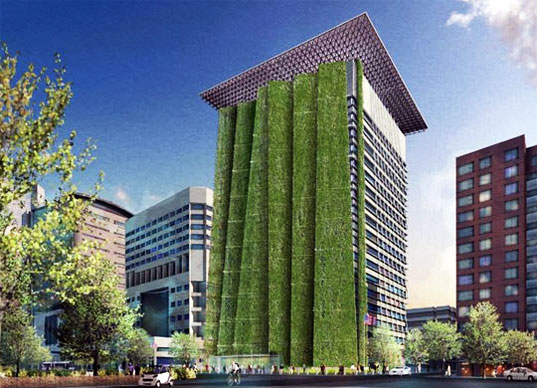 The city promotes energy efficient buildings and use of electricity from wind and solar sources.Has built many bicycle trails & has greatly expanded mass transit.This has actually produced an economic boom and has saved the city $2million/year in energy costs!California- 12th largest producer of greenhouse gases (GHG) in the world!2006- CA passed a law to cut GHG to 25% below 1990 levels by 2020.Set fuel efficiency and carbon emissions standards and let the free market find the best ways to meet standards- EPA refused this request. CA and 17 other states are now suing the federal government to allow states to set tougher CO2 emission standards.Companies and Schools are reducing their Carbon FootprintsDuPont, IBM, Toyota, & Walmart have cut GHG emissionsWhat Can You Do to Reduce Your CO2 emissions? __________________________________________________________________________________________________________________________________________________________________________________________________________________Preparing for the Harmful Effects of Climate Change: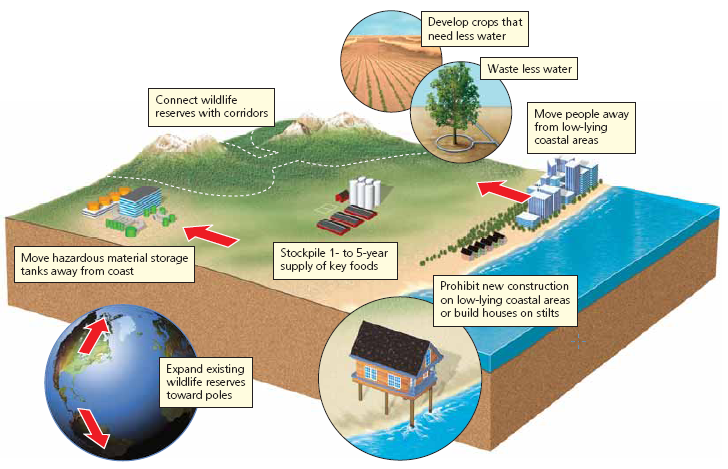 19-4: How Have We Depleted Ozone in the Stratosphere and What Can We Do about It?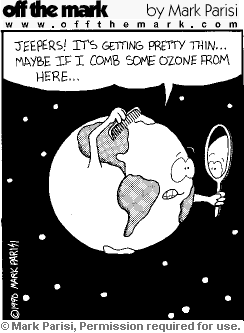 Not only is there considerable thinning of the ozone in thepolar regions, but there is overall thinning everywhere as well.Ozone depletion in the stratosphere poses a serious threat to humans, animals, and primary producers.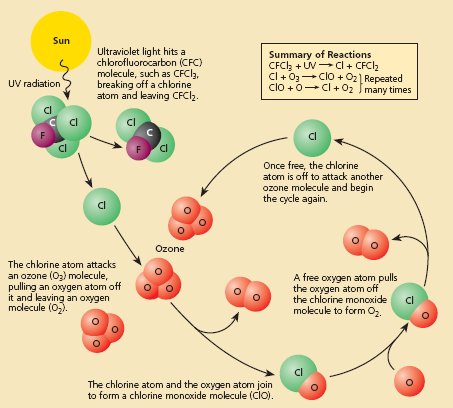 Why Should We Worry about Ozone Depletion?More damaging UV-A and UV-B radiation reaches the Earth’s surface.Sunburns, skin cancerDestroy phytoplankton- they play a key role in removing CO2 and arethe base of ocean food webHow Can We Reverse Stratospheric Ozone Depletion?	Stop use of all ozone depleting chemicalsMontreal Protocol- treaty’s goal is to cut CFCs emissions by 35%CHAPTER 9				 Sustaining Biodiversity: The Species ApproachCore Case Study: The Passenger Pigeon: Gone ForeverDescribe in detail the 2 main reasons why passenger pigeons were once the most numerous bird species, but are now extinct.Uncontrolled commercial hunting- they tasted delicious, their feathers made good pillows, and their bones were used as fertilizers-they were easy to kill because they traveled in large flocksHabitat loss as forests were cleared to make room for farms and cities9-1: What Role Do Humans Play in the Premature Extinction of Species?During the last 3.65 billion years that life has existed on Earth, there has been a continuous, low level of extinction called background extinction.Extinction Rate is expressed as a percentage or # of species that go extinct.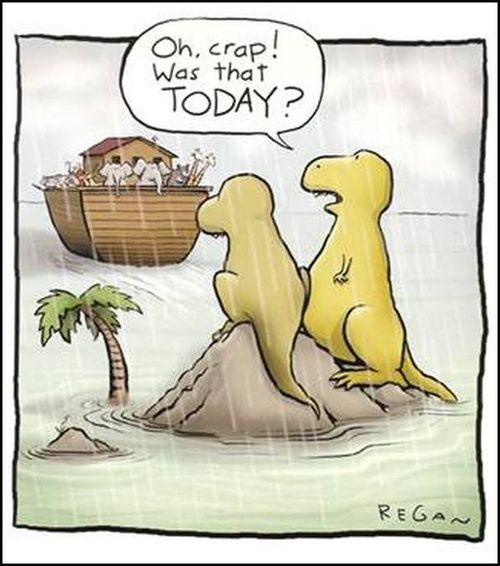 Define: Mass Extinction- extinction of many animals in a 	short amount of timeHow many mass extinctions has the Earth gone through?	5What are some of the possible causes of these past mass extinctions?	The causes are poorly understood, but most likely	due to global changes in environmental conditions.	(like asteroids)Conservation biologists project that extinction rate will increase to 10,000 times the normal background extinction rate due to habitat loss, climate change, and other human activities. This equates to an annual extinction of about 1% per year.Extinction experts consider extinction rates of 0.01%-1% to be conservative because:Rates of extinction and biodiversity loss will likely increase due to an increasing size of the human population.Current and projected extinction rates are higher than the global average in parts of the world that are highly endangered centers of biodiversity (hotspots). We are eliminating, degrading, fragmenting, and simplifying many biologically diverse environments such as the tropical forests, reefs, wetlands, and estuaries.The International Union for the Conservation of Nature and Natural Resources has put out a Red Lists which lists the world’s threatened species.Describe what makes some species particularly vulnerable to ecological and biological extinction:9-2: Why Should We Care About Preventing Premature Species Extinction?	We should care about preventing premature species extinction because:Instrumental Value- usefulness to us in providing many ecological and economic servicesEcotourism- species diversity that provides economic benefit from wildlife tourismGenetic Information- allows species to adapt to changing environmental conditions through evolutionExistence Value- satisfaction of knowing that the biodiversity existsAesthetic Value- appreciation for the beauty9-3: How Do Humans Accelerate Species Extinction?	Most important causes of premature extinction: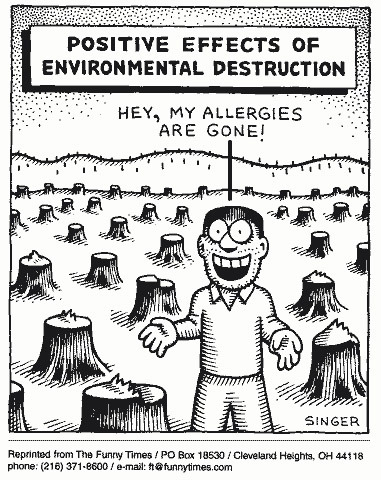 	Why are temperate areas more likely to be affected 	by habitat loss and degradation?		Because of widespread economic development                    in temperate countries	Define: Endemic Species- found in only 1 area of the worldWhy are they so vulnerable to extinction? Habitat loss in that area will wipe out the entire population What creates Habitat Islands? Any habitat that is surrounded by a different one is a habitat island. National Parks are often considered habitat islands because the protected areacan be encircled by industrial activities.Define: Habitat Fragmentation- caused by roads, logging, agriculture, and urban development and occurs when a large area of land is reduced and divided into smaller patches	-decreases tree populations		-pushes populations into smaller areas that can increase disease, competition, etc	-block migration routesCase Study: A Disturbing Message from the BirdsWorldwide, 70% of birds are declining.  Major reasons are: habitat loss and fragmentation of breeding habitats,introduction of invasive species, and illegal trapping for pet trade.For seabirds, an issue is being caught in baited lines from fishing boats, for migratory birds, flying into power lines, towers and wind turbines.Birds are important ecologically because they: control populations of rodents and insects, remove dead animal carcasses, and spread seeds of plants.Birds are also environmental indicators because they live in every climate and biome, respond quickly to environmental changes, and are relatively easy to track and count.After habitat loss and degradation, introduction of invasive species is the biggest cause of premature animal and plant extinction.What is the Kudzu vine and what problems is it causing?	-deliberately introduced in the 1930s from Japan to help control soil erosion	-quickly engulfs and suffocates gardens, trees, etc and is difficult to killDescribe how the fire ant got to the southeast US. What problems are they causing?The Argentina Fire Ant was accidentally introduced in Alabama because the shipment of lumber was infested with these ants.These ants have no natural predators and spread rapidly killing off native ant species and have caused thousands in economic damage to crops.List 2 ways of controlling invasive species: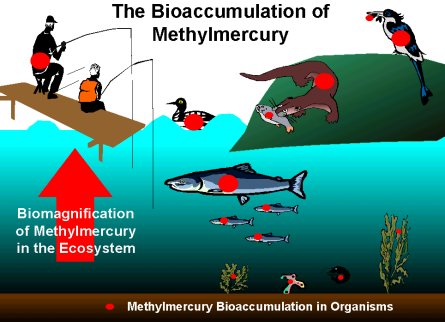 Don’t capture or buy wild animalsDon’t dump contents of an aquarium into waterways, wetlands, or storm drains             Pesticide Pollution Problems:Define BIOACCUMULATION: accumulation of  chemicals (like DDT and methyl mercury) in  the fat cells of animalsDefine BIOMAGNIFICATION: the concentration of   chemicals is at the highest concentration at the   top of the food chainTwo Alarming Disappearances:Honeybees are responsible for 80% of pollination in insect-pollinated plants, but are dying due to pesticide use, parasites, fungi, invasion, and bee colony collapse syndrome.Polar bears are suffering because of less floating sea ice, and pollutants like PCBs & DDT.Poaching is the illegal killing, capturing, and selling of wild species.	-rapidly growing wildlife smuggling is a high profit, low risk business	-smugglers are rarely caught or punishedIllegal pet trade:			-exotic animals carry dangerous infectious diseasesWhat is bush meat and why is it causing such problems in Africa?	Bush meat= meat from a gorillaHunting and killing has rapidly increased in Africa due to an increasing population and reduced food from fishingThe increased hunting has led to local extinction and threatens other species within the food chain.Who is Jane Goodall?She works to protect Chimpanzees and their habitats by educating people around the world. 9-4: How Can We Protect Wild Species From Extinction Resulting From Our Activities?Solutions:Wildlife Refuges- serve as sanctuaries for animals and birdsEx: Pelican Island- established as a refuge for birds by President RooseveltSeed Banks- preserve genetic information and endangered plant species by storing their seeds around the world- expensive thoughBotanical GardensZoos, Aquariums, Game ParksCaptive Breeding and then release into the wild to build up populationsCalifornia Condor- nearly extinct from lead poisoning from ammunition		-in order to save the species, the birds were captured to breed in captivity Define: THE PRECAUTIONARY PRINCIPLE- precaution should be taken if there is preliminary evidence that indicates a human activity causes harm to health or the environmentEvidence that Supports Climate Change:Between 1906-2000, average global surface temp has increased by 1.3 FGreenhouse gas emissions has risen 70% since 1970Arctic temps have risen twice as fast in the past 50 yearsGlaciers and floating sea ice are meltingRainfall patterns are changingSea level has risen by 4-8 inches Local Extinction-Ecological Extinction-Biological Extinction-When a species is no longer found in an area it once inhabited but can still be found elsewhereWhen so few members of a population are left that it can no longer play its ecological role in the communityNo longer found anywhere in the worldEndangered SpeciesEndangered SpeciesDefinition:So few individual survivors that the species could soon become extinct over all or most of its natural rangeExamples:Giant Panda, Siberian Tiger, Whooping Crane, California Condor, Bluefin TunaThreatened SpeciesThreatened SpeciesDefinition:Still abundant in its natural range but, because of declining numbers, it is likely to become endangered in the near futureExamples: Polar Bear, African Elephant, Great White SharkCharacteristic:Example:-Low Reproductive Rate (k-strategist)-Specialized Niche-Feeds at High Trophic Levels-Commercially Valuable-Blue Whale-Giant Panda-Grizzly Bear-RhinocerosHHabitat LossIInvasive SpeciesPPopulation GrowthPPollutionCClimate ChangeOOverexploitationCharacteristics of Successful Invader Species:Characteristics of Ecosystems Vulnerable to Invader Species:High Reproductive Rate (r-selected)Climate Similar To Habitat of InvaderPioneer SpeciesAbsences of PredatorsLong LivedEarly successional systemsHigh dispersal rateLow diversity of native speciesGeneralistAbsences of FireHigh genetic variabilityDisturbed by Human ActivityLaw or Treaty:Description:Convention on International Trade in Endangered Species (CITES)-internationally bans hunting, capturing, and 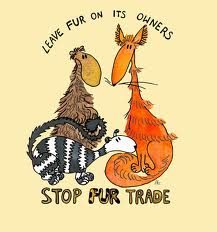 selling threatened or endangered species-lists over 900 species that can’t be commerciallytraded-however, enforcement varies by countryUS Endangered Species Act-designed to identify and protect endangered species in the US-forbids federally funded projects that would damage the habitat of endangered or threatened species-illegal for Americans to buy or sell products made from endangered or threatened species-close inspection of animals entering the US-private land owners are given financial incentives to help protect endangered species on their land